VIDEOLEZIONE  CON  I  BIMBIMERCOLEDI’  22 APRILE  2020COMPRENSIONE  DEL TESTO  DI  PAG. 73 ( libro di lettura )“ IL  LEONE  CHE  NON  SAPEVA  SCRIVERE ”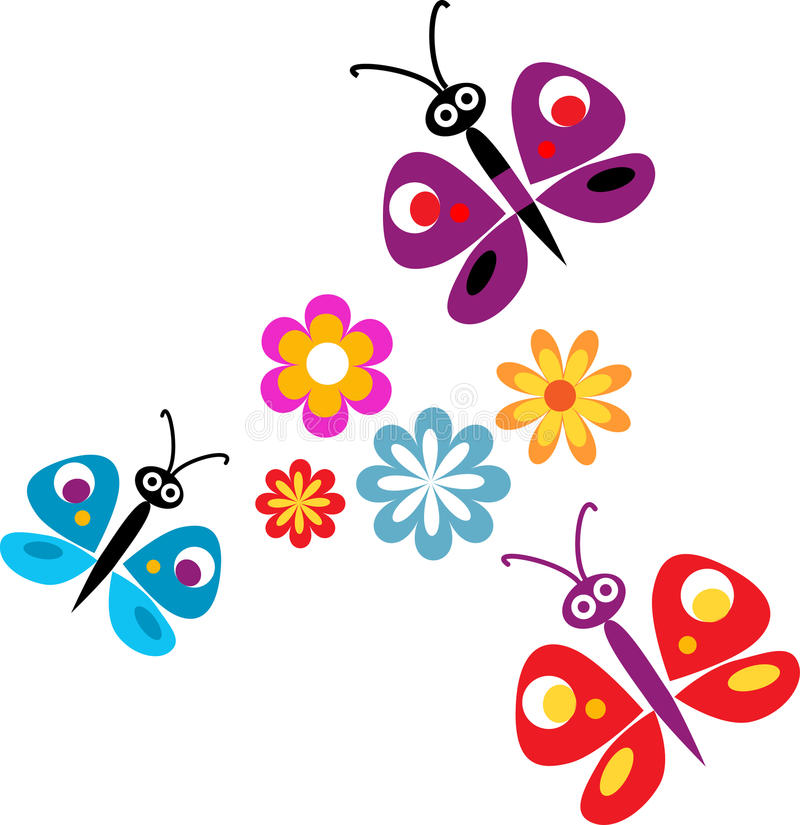 